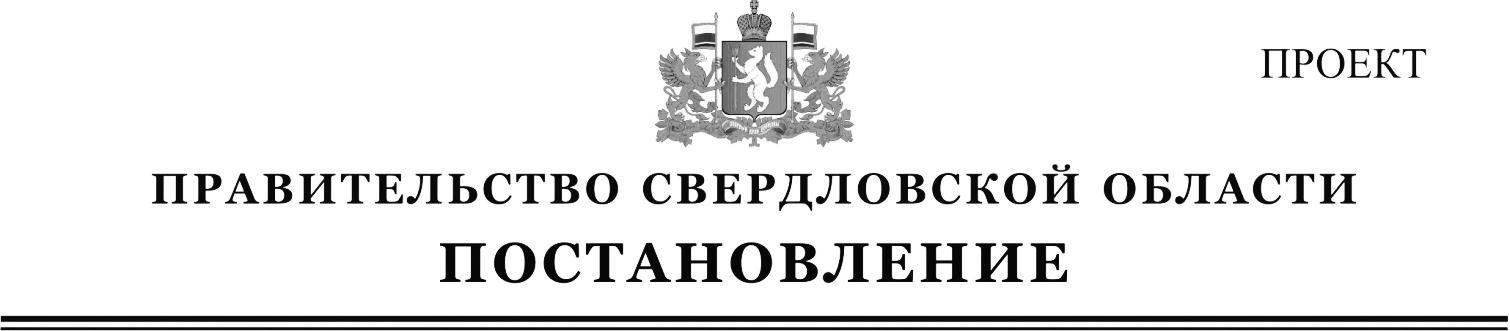 ____________________                                                                        № ____________	г. ЕкатеринбургО внесении изменений в государственную программу Свердловской области «Развитие промышленности и науки на территории Свердловской области до 2020 года», утвержденную постановлением Правительства 
Свердловской области от 24.10.2013 № 1293-ПП С целью реализации постановления Правительства Российской Федерации от 06.03.2013 № 188 «Об утверждении Правил распределения и предоставления субсидий из федерального бюджета бюджетам субъектов Российской Федерации на реализацию мероприятий, предусмотренных программами развития пилотных инновационных территориальных кластеров», в соответствии с пунктом 1 статьи 101 Областного закона от 10 марта 1999 года № 4-ОЗ «О правовых актах в Свердловской области» Правительство Свердловской областиПОСТАНОВЛЯЕТ:1. Внести в государственную программу Свердловской области «Развитие промышленности и науки на территории Свердловской области до 2020 года», утвержденную постановлением Правительства Свердловской области от 24.10.2013 № 1293-ПП «Об утверждении государственной программы Свердловской области «Развитие промышленности и науки на территории Свердловской области до 2020 года» («Областная газета», 2013, 12 ноября, № 535–539) с изменениями, внесенными постановлениями Правительства Свердловской области от 07.02.2014 № 52-ПП, от 02.04.2014 № 277-ПП,               от 07.05.2014 № 364-ПП и от 17.10.2014 № 861-ПП, следующие изменения:1) главу 7 дополнить частью 17 следующего содержания:«Порядок предоставления субсидий организациям, входящим в инновационный территориальный кластер Свердловской области «Титановый кластер Свердловской области» приведен в приложении № 15 к Программе.»;2) дополнить приложением № 15 «Порядок предоставления субсидий организациям, входящим в инновационный территориальный кластер Свердловской области «Титановый кластер Свердловской области» (прилагается).2. Контроль за исполнением настоящего постановления возложить на Первого Заместителя Председателя Правительства Свердловской области — Министра инвестиций и развития Свердловской области А.В. Орлова.3. Настоящее постановление опубликовать в «Областной газете».Председатель ПравительстваСвердловской области	    Д.В. ПаслерК постановлению   Правительства Свердловской области             от _______________ № ________Порядок предоставления субсидий организациям, входящим в инновационный территориальный кластер Свердловской области «Титановый кластер Свердловской области», на 2014 – 2017 годыГлава 1. Общие положения.1. Настоящий порядок регламентирует процедуру предоставления субсидий юридическим лицам (за исключением субсидий государственным (муниципальным) учреждениям), входящим в инновационный территориальный кластер Свердловской области «Титановый кластер Свердловской области» (далее – участники кластера), на 2014-2017 годы.2. Субсидии предоставляются участникам кластера на обеспечение затрат в связи с реализацией мероприятий программы развития инновационного территориального кластера Свердловской области «Титановый кластер Свердловской области», утвержденной распоряжением Правительства Свердловской области от 14.10.2014 № 1261 «Об утверждении программы развития инновационного территориального кластера Свердловской области «Титановый кластер Свердловской области» на 2014 – 2017 годы» (далее – программа развития кластера), отобранных и утвержденных для софинансирования за счет средств федерального бюджета Министерством экономического развития Российской Федерации в соответствии с пунктом 13 Правил распределения и предоставления субсидий из федерального бюджета бюджетам субъектов Российской Федерации на реализацию мероприятий, предусмотренных программами развития пилотных инновационных территориальных кластеров, утвержденных постановлением Правительства Российской Федерации от 06.24.2013 № 188 «Об утверждении Правил распределения и предоставления субсидий из федерального бюджета бюджетам субъектов Российской Федерации на реализацию мероприятий, предусмотренных программами развития пилотных инновационных территориальных кластеров» (далее - Правила), по следующим направлениям, предусмотренным Правилами: 1) обеспечение деятельности специализированных организаций, осуществляющих методическое, организационное, экспертно-аналитическое и информационное сопровождение развития территориальных кластеров (подпункт «а» пункта 3 Правил) (далее – направление 1);2) развитие на территориях, на которых расположены территориальные кластеры, объектов инновационной и образовательной инфраструктуры (подпункт «д» пункта 3 Правил) (далее – направление 2).3. Предоставление субсидий участникам кластера на обеспечение затрат, связанных с реализацией мероприятий программы развития кластера (далее - субсидии) по направлению 1 и направлению 2 осуществляется за счет средств областного бюджета и федерального бюджета, предусмотренных государственной программой Свердловской области «Развитие промышленности и науки на территории Свердловской области до 2020 года»,  утвержденной  постановлением   Правительства  Свердловской от 24.10.2013 № 1293-ПП «Об утверждении государственной программы Свердловской области «Развитие промышленности и науки на территории Свердловской области до 2020 года» (далее - Программа), в пределах утвержденных бюджетных ассигнований и лимитов бюджетных обязательств. Главным распорядителем средств областного бюджета для предоставления субсидий по направлению 1 и по направлению 2 является Министерство промышленности и науки Свердловской области (далее - Министерство).Глава 2. Предоставление субсидии по направлению 1.1. Субсидия по направлению 1 предоставляется участнику кластера, осуществляющему методическое, организационное, экспертно-аналитическое и информационное сопровождение развития пилотного инновационного территориального кластера Свердловской области «Титановый кластер Свердловской области» (далее – специализированная организация).2. Министерство не позднее 10 декабря текущего года размещает на официальном сайте Министерства в сети Интернет (далее – сайт) извещение о начале приема заявки специализированной организации на предоставление субсидии в текущем году (далее – далее извещение о приеме заявки).3. Для получения субсидии по направлению 1 специализированная организация (в сроки, установленные в извещении о приеме заявки) представляет в Министерство заявку по форме согласно приложению № 1 к настоящему порядку с приложением следующих документов:1) копии учредительных документов (со всеми изменениями и дополнениями), заверенные подписью руководителя и печатью организации;2) заверенная организацией копия (копии) договора (договоров) с участниками кластера, подтверждающего (подтверждающих) согласие участников-кластера на осуществление организацией, подавшей заявку, соответствующих функций по координации их деятельности; 3) подписанный руководителем организации расчет размера субсидии, запрашиваемой в текущем финансовом году; в расчете размера субсидии должны быть отражены направления расходов на текущий год и отчетный год (обеспечение, которых предполагается за счет субсидии) в соответствии с требованиями пункта 39 Правил;4) подписанный руководителем организации план работ по направлениям деятельности специализированной организации, предусмотренным пунктом 40 Правил (с указанием наименований мероприятий, их содержания, участников мероприятий и их ролей, сроков реализации мероприятий, лиц, ответственных за проведение мероприятий, ресурсов, необходимых для реализации мероприятий, и источников их поступления, а также качественно и количественно измеримых результатов выполнения указанных мероприятий).4. Рассмотрение заявки специализированной организации осуществляется комиссией по предоставлению мер государственной поддержки участникам кластера и резидентам технопарков в Свердловской области (далее - комиссия). Комиссия создается из представителей Министерства на основании приказа Министерства. 5. Комиссия рассматривает заявку специализированной организации на предмет ее соответствия требованиям пункта 3 настоящего порядка и принимает решение о предоставлении специализированной организации субсидии в текущем году (далее – решение комиссии о предоставлении субсидии). 6. Срок рассмотрения комиссией заявки специализированной организации - не более 5 рабочих дней со дня окончания приема заявок. Решение комиссии о предоставлении субсидии оформляется протоколом. Срок утверждения протокола заседания комиссии по рассмотрению заявки специализированной организации - не более 5 рабочих дней со дня проведения заседания комиссии по рассмотрению заявки специализированной организации. Комиссия принимает решение при наличии кворума, который составляет не менее 1/2 членов комиссии, простым большинством голосов. При равенстве голосов членов комиссии решающим является голос председателя комиссии.Решение комиссии о предоставлении субсидии доводится до сведения специализированной организации в течение 5 рабочих дней со дня утверждения протокола заседания комиссии по рассмотрению заявки специализированной организации одним из следующих видов связи: почтовым сообщением, посредством факсимильной связи либо электронным сообщением с использованием информационно-телекоммуникационной сети Интернет.7. Заявка специализированной организации отклоняется комиссией Министерства в случае ее несоответствия требованиям пункта 3 настоящего порядка. Письменные уведомление об отклонении заявки направляется Министерством в адрес специализированной организации в течение 5 рабочих дней со дня утверждения протокола заседания комиссии по рассмотрению заявки специализированной организации одним из следующих видов связи: почтовым сообщением, посредством факсимильной связи либо электронным сообщением с использованием информационно-телекоммуникационной сети Интернет.8. Субсидия предоставляется специализированной организации при следующих условиях:1) принятия решения комиссии о предоставлении субсидии;2) соответствие специализированной организации (в том числе заявленных целей получения субсидии) требованиям пунктов 39, 40 Правил.9. Субсидия предоставляется специализированной организации на основании соглашения, ежегодно заключаемого Министерством со специализированной организацией (далее – соглашение по направлению 1) в течение 10 рабочих дней со дня утверждения протокола заседания комиссии по рассмотрению заявки специализированной организации (но не ранее утверждения Министерством экономического развития Российской Федерации уровня софинансирования расходных обязательств субъекта Российской Федерации за счет субсидии на текущий финансовый год в соответствии с пунктом 18 Правил).10. Размер субсидии, предоставляемой на основании соглашения по направлению 1, устанавливается в соответствии с заявкой специализированной организации (при этом размер субсидии устанавливается строго в пределах объемов средств областного бюджета и федерального бюджета, предусмотренного в соответствующем финансовом году на финансирование мероприятия Программы «Предоставление субсидий организациям, входящим в инновационный территориальный кластер Свердловской области «Титановый кластер Свердловской области» и не должен превышать объема финансирования мероприятий программы развития кластера по направлению 1 на текущий финансовый год за счет средств федерального бюджета и областного бюджета, установленного соглашением, заключаемым между Министерством экономического развития Российской Федерации и Правительством Свердловской области о предоставлении субсидии на реализацию программы развития кластера в соответствии с пунктом 21 Правил) (далее – соглашение о предоставлении субсидий из федерального бюджета).Субсидия перечисляется специализированной организации в течение 10 рабочих дней со дня заключения соглашения по направлению 1.Глава 3. Предоставление субсидии по направлению 2.11. Предоставление субсидии по направлению 2 осуществляется по итогам отбора участников кластера (далее – отбор).  Организатором отбора является Министерство.12. Министерство размещает извещение о проведении отбора на сайте не позднее 10 декабря того года, в котором предполагается предоставление субсидии по направлению 2. В извещении указываются: 1) сведения об организаторе отбора;2) предмет отбора;3) критерии отбора, приведенные в пункте 19 настоящего порядка;4) сроки представления документов для участия в отборе. 14. Для участия в отборе участники кластера представляют в Министерство заявку на предоставление субсидии в текущем финансовом году по форме согласно приложению № 2 к настоящему порядку (далее - заявка), к которой прилагаются следующие документы:1) копии учредительных документов (со всеми изменениями и дополнениями), заверенные подписью руководителя и печатью организации;2) заверенная организацией копия договора со  специализированной организацией, подтверждающая наличие у организации – заявителя статуса участника кластера на дату размещения извещения на сайте.3) подписанное руководителем организации технико-экономическое обоснование приобретения машин и оборудования научно-исследовательского, измерительного, испытательного, электронно-вычислительного, производственного, учебно-лабораторного и учебно-производственного назначения (далее - оборудование), включающее в том числе оценку потенциального спроса на использование оборудования со стороны участников кластера; параметры оборудования должны соответствовать требованиям пунктов 67, 68 Правил;4) заверенные руководителями организации материалы, подтверждающие соответствие стоимости оборудования среднерыночной стоимости аналогичных машин и оборудования. 15. Документы, представленные организациями для участия в отборе регистрируются Министерством в журнале регистрации с указанием номера регистрационной записи, даты и времени получения документов.16. По окончании срока приема заявок комиссия рассматривает поступившие заявки с целью определения победителя отбора. Срок рассмотрения комиссией заявок – не более 10 рабочих дней со дня окончания срока приема заявок.Решение комиссии по определению победителя отбора оформляется протоколом об итогах отбора. Срок утверждения протокола об итогах отбора - не более 5 рабочих дней со дня проведения заседания комиссии по определению победителя отбора. 17. Комиссия отклоняет заявки, поступившие для участия в отборе, если они не соответствуют требованиям пункта 14 настоящего порядка. Для определения соответствия заявок требованиям подпункта 3 пункта 14 настоящего порядка комиссия привлекает экспертов из состава экспертного совета по инновационной деятельности при Министерстве промышленности и науки Свердловской области, образованного в соответствии с пунктом 3 Порядка проведения отбора резидентов технопарков в Свердловской области, реализующих проекты по производству инновационной продукции, для предоставления субсидий из областного бюджета в 2014 - 2020 годах, предусмотренного Программой (далее – экспертный совет). В отношении каждой заявки готовится заключение члена экспертного совета о соответствии (не соответствии) заявки требованиям подпункта 3 пункта 14 настоящего порядка (далее – заключение эксперта).  18. Письменные уведомления об отклонении заявок направляются Министерством в адрес организаций в течение 5 рабочих дней со дня утверждения протокола об итогах отбора одним из следующих видов связи: почтовым сообщением, посредством факсимильной связи либо электронным сообщением с использованием информационно-телекоммуникационной сети Интернет.19. Комиссия определяет победителя отбора (с учетом заключения эксперта) на основе следующих критериев:1) наличие у организации (на дату подачи заявки) заключенных и действующих договоров (контрактов), в том числе соглашений о намерениях, с организациями-участниками кластера, направленных на совместное использование оборудования (или иное использование оборудования в интересах участников кластера). Значение данного критерия оценки устанавливается в пределах от 0 до 60 баллов. 20 баллов присваивается за каждый договор (контракт), в том числе соглашение о намерениях;2) наличие в составе заявки экспертного заключения организации, предоставляющей услуги в области экспертизы оценочной стоимости машин и оборудования, подтверждающего соответствие стоимости оборудования (приобретаемого за счет средств субсидии) среднерыночной стоимости аналогичных машин и оборудования; значение данного критерия оценки устанавливается в пределах от 0 до 40 баллов. 40 баллов присваивается при наличии в составе заявки экспертного заключения, указанного в настоящем подпункте.20. Победителем отбора признается организация, заявка которой наберет наибольшее количество баллов по совокупности всех критериев, указанных в пункте 19 настоящего порядка. Победитель отбора уведомляется о принятом решении в течение 5 рабочих дней со дня утверждения протокола об итогах отбора одним из следующих видов связи: почтовым сообщением, посредством факсимильной связи либо электронным сообщением с использованием информационно-телекоммуникационной сети Интернет.21. Субсидия предоставляется победителю отбора на основании соглашения, ежегодно заключаемого Министерством с победителем  отбора (далее – соглашение по направлению 2) в течение 10 рабочих дней со дня утверждения протокола об итогах отбора (но не ранее утверждения Министерством экономического развития Российской Федерации уровня софинансирования расходных обязательств субъекта Российской Федерации за счет субсидии на текущий финансовый год в соответствии с пунктом 18 Правил).22. Размер субсидии, предоставляемой на основании соглашения по направлению 2, устанавливается в соответствии с заявкой победителя отбора (при этом размер субсидии устанавливается строго в пределах объемов средств областного бюджета и федерального бюджета, предусмотренного в соответствующем финансовом году на финансирование мероприятия Программы «Предоставление субсидий организациям, входящим в инновационный территориальный кластер Свердловской области «Титановый кластер Свердловской области» и не должен превышать объема финансирования соответствующих мероприятий программы развития кластера по направлению 2 на текущий финансовый год за счет средств федерального бюджета и областного бюджета, установленного соглашением о предоставлении субсидий из федерального бюджета.Субсидия перечисляется победителю отбора в течение 10 рабочих дней со дня заключения с победителем отбора соглашения по направлению 2.23. Субсидия по направлению 2 предоставляется участнику кластера при условии:1) признания участника кластера победителем отбора в соответствии с требованиями настоящего порядка;2) соответствие участника кластера (в том числе целей получения субсидии) требованиям подпункта «б» пункта 63, пунктов 67, 68 Правил.Глава 4. Обязательства получателей субсидий и контроль за использованием субсидий.24. Проверка соблюдения организациями условий, целей и порядка предоставления субсидий осуществляется Министерством и Министерством финансов Свердловской области в соответствии с действующим законодательством.При выявлении Министерством либо органами, осуществляющими финансовый контроль, нарушения условий, установленных для предоставления субсидий, целей получения субсидий, установленных настоящим порядком, а также факта представления недостоверных сведений субсидия подлежит возврату в областной бюджет в течение 10 календарных дней с момента получения соответствующего требования.25. Получатели субсидий предоставляют в Министерство отчет об использовании субсидии по форме согласно приложению № 4 или № 5 к настоящему порядку в срок не позднее 01 декабря отчетного года. 26. Получатели субсидий обязаны вернуть в областной бюджет остатки субсидий, не использованные в текущем году и (или) отчетном году, в течение 10 календарных дней со дня получения требования Министерства о возврате в областной бюджет остатков субсидии, не использованных в текущем году и (или) отчетном году. Форма                                                               Приложение № 1к Порядку предоставления субсидий организациям, входящим в инновационный территориальный кластер Свердловской области «Титановый кластер Свердловской области», на 2014 – 2017 годыЗАЯВКАна предоставление субсидии в _______ году на обеспечение затрат в связи с реализацией мероприятий «программы развития инновационного территориального кластера Свердловской области «Титановый кластер Свердловской области» на 2014 – 2017 годы по направлению «Обеспечение деятельности специализированных организаций, осуществляющих методическое, организационное, экспертно-аналитическое и информационное сопровождение развития территориальных кластеров»КРАТКИЕ СВЕДЕНИЯ ОБ ОРГАНИЗАЦИИПолное наименование ______________________________________________Сокращенное наименование _________________________________________Свидетельство о регистрации _________________________________________ОГРН _____________________________________________________________Юридический адрес _________________________________________________Фактическое местонахождение _______________________________________Телефон, факс _____________________________________________________Электронная почта__________________________________________________Банковские реквизиты ______________________________________________ИНН/КПП ________________________________________________________Ф.И.О. руководителя ________________________________________________Ф.И.О. главного бухгалтера __________________________________________Дата начала деятельности ____________________________________________Основные виды деятельности (в соответствии с ОКВЭД, с указанием кода)Изучив порядок предоставления субсидий организациям, входящим в инновационный территориальный кластер Свердловской области «Титановый кластер Свердловской области», на 2014–2017 годы __________________________________________________________________(полное наименование организации)в лице ___________________________________________________________________________(полное наименование должности и Ф.И.О. руководителя)сообщает   о   согласии   участвовать  в  отборе  на  условиях, установленных  порядком предоставления субсидий организациям, входящим в инновационный территориальный кластер Свердловской области «Титановый кластер Свердловской области, на 2014 – 2017 годы», и направляет настоящую заявку. 	Запрашиваемый объем субсидирования в _______ году составляет ____________тыс. рублей.1. Настоящей заявкой подтверждаем соответствие __________________________________________________________________________________, (полное наименование организации)целей получения субсидии в _____ году требованиям пунктов 39,40 Правил распределения и предоставления субсидий из федерального бюджета бюджетам субъектов Российской Федерации на реализацию мероприятий, предусмотренных программами развития пилотных инновационных территориальных кластеров, утвержденных постановлением Правительства Российской Федерации от 06.24.2013 № 188 «Об утверждении Правил распределения и предоставления субсидий из федерального бюджета бюджетам субъектов Российской Федерации на реализацию мероприятий, предусмотренных программами развития пилотных инновационных территориальных кластеров».2. Настоящей заявкой подтверждаем, что в отношении _______________________________________________________________                                            (полное наименование организации)не проводятся процедуры ликвидации, банкротства, деятельность не приостановлена.К заявке прилагаются следующие документы:1.2.3.4.Достоверность представленных сведений в заявке и в прилагаемых к заявке документах гарантируем.Руководитель организации   _______________   _______________________                                                                           (подпись)                      (расшифровка подписи)Дата составления _______________М.П.Форма                                                               Приложение № 2к Порядку отбора и предоставления субсидий организациям, входящим в инновационный территориальный кластер Свердловской области «Титановый кластер Свердловской области, на 2014 – 2017 годыЗАЯВКАна предоставление субсидии в _______ году на обеспечение затрат в связи с реализацией мероприятия программы развития инновационного территориального кластера Свердловской области «Титановый кластер Свердловской области» на 2014 – 2017 годы по направлению ««Развитие на территориях, на которых расположены территориальные кластеры, объектов инновационной и образовательной инфраструктуры»»КРАТКИЕ СВЕДЕНИЯ ОБ ОРГАНИЗАЦИИПолное наименование ______________________________________________Сокращенное наименование _________________________________________Свидетельство о регистрации _________________________________________ОГРН _____________________________________________________________Юридический адрес _________________________________________________Фактическое местонахождение _______________________________________Телефон, факс _____________________________________________________Электронная почта__________________________________________________Банковские реквизиты ______________________________________________ИНН/КПП ________________________________________________________Ф.И.О. руководителя ________________________________________________Ф.И.О. главного бухгалтера __________________________________________Дата начала деятельности ____________________________________________Основные виды деятельности (в соответствии с ОКВЭД, с указанием кода)__________________________________________________________________Изучив порядок предоставления субсидий организациям, входящим в инновационный территориальный кластер Свердловской области «Титановый кластер Свердловской области», на 2014–2017 годы __________________________________________________________________(полное наименование организации)в лице ___________________________________________________________________________(полное наименование должности и Ф.И.О. руководителя)сообщает   о   согласии   участвовать  в  отборе  на  условиях, установленных  порядком предоставления субсидий организациям, входящим в инновационный территориальный кластер Свердловской области «Титановый кластер Свердловской области, на 2014 – 2017 годы», и направляет настоящую заявку.	Запрашиваемый объем субсидирования в _______ году составляет ____________тыс. рублей.1. Настоящей заявкой подтверждаем соответствие __________________________________________________________________________________, (полное наименование организации)приобретаемых машин и оборудования (в том числе планируемых к приобретению в ______ году) за счет средств субсидии в ________ году, целей получения субсидии в _____ году требованиям подпункта «б» пункта 63, пункта 67, 68 Правил распределения и предоставления субсидий из федерального бюджета бюджетам субъектов Российской Федерации на реализацию мероприятий, предусмотренных программами развития пилотных инновационных территориальных кластеров, утвержденных постановлением Правительства Российской Федерации от 06.24.2013 № 188 «Об утверждении Правил распределения и предоставления субсидий из федерального бюджета бюджетам субъектов Российской Федерации на реализацию мероприятий, предусмотренных программами развития пилотных инновационных территориальных кластеров».2. Настоящей заявкой подтверждаем, что в отношении _______________________________________________________________                                            (полное наименование организации)не проводятся процедуры ликвидации, банкротства, деятельность не приостановлена.К заявке прилагаются следующие документы:1.2.3.4.Достоверность представленных сведений в заявке и в прилагаемых к заявке документах гарантируем.Руководитель организации   _______________   _______________________                                                                           (подпись)                      (расшифровка подписи)Дата составления _______________М.П.Форма					                Приложение № 3к Порядку предоставления субсидий организациям, входящим в инновационный территориальный кластер Свердловской области «Титановый кластер Свердловской области», на 2014 – 2017 годыСОГЛАШЕНИЕ №  _______о предоставлении  субсидии в ______году на обеспечение затрат в связи с реализацией мероприятий программы развития инновационного территориального кластера Свердловской области «Титановый кластер Свердловской области» на 2014 – 2017 годы по направлению «____________________________________________________________________»(указывается наименование направления в соответствии с пунктом 2 Порядка отбора и предоставления субсидий организациям, входящим в инновационный территориальный кластер Свердловской области «Титановый кластер Свердловской области, на 2014 – 2017 годы)г. Екатеринбург                                                                                                                           «___» ___________ 20__ г.Министерство промышленности и науки Свердловской области,  именуемое  в дальнейшем «Министерство», в лице  Министра промышленности и науки Свердловской области_____________________, действующего на основании Положения, с одной стороны, и______________________________________________________________________________,                                                                                    (наименование организации) именуемое в дальнейшем «Получатель», в лице _____________________________ ________________________________________, действующего (ей) на основании ______________________________________________________________________, с  другой  стороны,  в  дальнейшем  именуемые  «Стороны», в соответствии с Порядком предоставления субсидий организациям, входящим в инновационный территориальный кластер Свердловской области «Титановый кластер Свердловской области, на 2014 – 2017 годы», предусмотренным государственной программой Свердловской области «Развитие промышленности и науки на территории Свердловской области до 2020 года»,  утвержденной  постановлением   Правительства  Свердловской от 24.10.2013 № 1293-ПП «Об утверждении государственной программы Свердловской области «Развитие промышленности и науки на территории Свердловской области до 2020 года»  (далее - Порядок), и на основании  решения комиссии по предоставлению мер государственной поддержки участникам кластера и резидентам технопарков в Свердловской области (далее - комиссия) __________________________________________________________________________________ (дата и номер протокола заседания комиссии)заключили настоящее Соглашение о нижеследующем.      1. ПРЕДМЕТ СОГЛАШЕНИЯ1.1. Предметом настоящего Соглашения является предоставление Получателю в 20__ году субсидии на обеспечение затрат в связи с реализацией мероприятий программы развития инновационного территориального кластера Свердловской области «Титановый кластер Свердловской области», утвержденной распоряжением Правительства Свердловской области от 14.10.2014 № 1261 «Об утверждении программы развития инновационного территориального кластера Свердловской области «Титановый кластер Свердловской области» на 2014 – 2017 годы» (далее – программа развития кластера), отобранных и утвержденных для софинансирования за счет средств федерального бюджета Министерством экономического развития Российской Федерации в соответствии с пунктом 13 Правил распределения и предоставления субсидий из федерального бюджета бюджетам субъектов Российской Федерации на реализацию мероприятий, предусмотренных программами развития пилотных инновационных территориальных кластеров, утвержденных постановлением Правительства Российской Федерации от 06.24.2013 № 188 «Об утверждении Правил распределения и предоставления субсидий из федерального бюджета бюджетам субъектов Российской Федерации на реализацию мероприятий, предусмотренных программами развития пилотных инновационных территориальных кластеров» (далее - Правила), по следующему направлению «___________________________________________________» (далее - субсидия). (указывается наименование направления в соответствии с пунктом 2 Порядка) 1.2. Размер субсидии, предоставляемой в соответствии с настоящим Соглашением, составляет _____________________________________________  рублей.2. УСЛОВИЯ И ПОРЯДОК ПРЕДОСТАВЛЕНИЯ СУБСИДИИ2.1. Предоставление субсидии осуществляется за счет средств областного бюджета и федерального бюджета в соответствии с Порядком и Законом Свердловской области от ________ 20__ года № ______ «Об областном бюджете на ____ год и плановый период ____ и ____ годов» в пределах утвержденных бюджетных ассигнований и лимитов бюджетных обязательств на указанные цели.2.2. Субсидия перечисляется Получателю в течение 10 рабочих дней со дня заключения настоящего Соглашения.3. ПРАВА И ОБЯЗАННОСТИ СТОРОН3.1. Получатель обязуется:3.1.1. Представить в Министерство не позднее 01 декабря  20__ года отчет об использовании субсидии, предоставленной в _______ году на обеспечение затрат в связи с реализацией мероприятий программы развития кластера по направлению «________________________________________________________________________________»(указывается наименование направления в соответствии с пунктом 2 Порядка)  по форме согласно приложению_______________ к Порядку (далее - отчет); данные отчета должны быть подтверждены заверенными Получателем копиями первичных финансовыми документов. 3.1.2. В случае изменения платежных реквизитов незамедлительно уведомить Министерство путем направления соответствующего письменного извещения, подписанного уполномоченным лицом.3.1.3. Представлять по запросу Министерства в установленные сроки информацию и документы, необходимые для проведения проверок исполнения условий настоящего Соглашения или иных контрольных мероприятий, а также оказывать содействие Министерству при проведении таких проверок (контрольных мероприятий).3.1.4. При выявлении Министерством либо органами, осуществляющими финансовый контроль, нарушения условий, установленных для предоставления субсидий, а также факта представления недостоверных сведений для получения субсидий, вернуть субсидию в областной бюджет в течение 10 календарных дней с момента получения соответствующего требования.3.1.5. Вернуть в областной бюджет остатки субсидии, полученной по Соглашению, не использованные в текущем году и (или) отчетном году, в течение 10 календарных дней со дня получения требования Министерства о возврате в областной бюджет остатков субсидии, полученной по Соглашению, не использованных в текущем году и (или) отчетном году.3.2. Получатель дает согласие на осуществление Министерством или органами государственного финансового контроля проверки соблюдения условий, целей и порядка предоставления субсидий.3.3. Министерство обязуется:3.2.1. Осуществлять процедуру по перечислению денежных средств на расчетный счет Получателя в пределах выделенных бюджетных ассигнований и лимитов бюджетных обязательств. 3.2.2. Осуществлять контроль за целевым расходованием предоставленной субсидии в соответствии с настоящим Соглашением.3.3. Получатель вправе:3.3.1. Обращаться в Министерство за разъяснениями в связи с исполнением настоящего Соглашения.3.3.2. Участвовать в проводимых Министерством проверках исполнения Получателем условий настоящего Соглашения, а также иных контрольных мероприятиях, связанных с исполнением настоящего Соглашения.3.4. Министерство имеет право:3.4.1. Запрашивать у Получателя информацию и документы, необходимые для исполнения настоящего Соглашения, а также для проведения проверок (контрольных мероприятий).3.4.2. Проводить проверки исполнения Получателем условий настоящего Соглашения, а также запрашивать документы, подтверждающие надлежащее исполнение условий настоящего Соглашения.3.4.3. Осуществлять контроль за соблюдением Получателем условий, установленных при предоставлении субсидии, полученной в рамках настоящего Соглашения.4. ОТВЕТСТВЕННОСТЬ СТОРОН4.1. За неисполнение или ненадлежащее исполнение условий настоящего Соглашения Стороны несут ответственность, предусмотренную законодательством Российской Федерации и Свердловской области.5. СРОК ДЕЙСТВИЯ СОГЛАШЕНИЯ5.1. Настоящее Соглашение вступает в силу со дня его подписания и действует до 31 декабря ________________ года (указывается отчетный год).   6. ПОРЯДОК РАССМОТРЕНИЯ СПОРОВ6.1. Споры (разногласия), возникающие между Сторонами в связи с исполнением настоящего Соглашения, разрешаются ими, по возможности, путем проведения переговоров с оформлением соответствующих протоколов или иных документов.6.2. В случае невозможности урегулирования споров (разногласий) путем переговоров они подлежат рассмотрению в Арбитражном суде Свердловской области в порядке, установленном законодательством Российской Федерации.7. ФОРС-МАЖОР6.1. Ни одна из Сторон не несет ответственности перед другой Стороной за невыполнение обязательств, обусловленных обстоятельствами, возникшими помимо воли и желания Сторон и которые нельзя предвидеть или избежать, включая эпидемии, блокаду, эмбарго, землетрясения, наводнения, пожары и другие стихийные бедствия.6.2. Сторона, которая не исполняет своего обязательства вследствие действия непреодолимой силы, должна  немедленно известить другую Сторону о его влиянии на исполнение обязательств по настоящему Соглашению.7. ЗАКЛЮЧИТЕЛЬНЫЕ ПОЛОЖЕНИЯ7.1. Внесение в Соглашение изменений в связи с изменениями законодательства Российской Федерации осуществляется Министерством в одностороннем порядке путем направления Получателю соответствующего письменного уведомления в месячный срок со дня вступления в силу изменений законодательства Российской Федерации. Внесенные изменения в Соглашение вступают в силу для Сторон со дня, указанного в уведомлении.7.2. Иные, не предусмотренные пунктом 7.1 изменения, вносятся в настоящее Соглашение по согласованию Сторон путем заключения дополнительного соглашения, подписанного обеими сторонами в двух экземплярах, имеющих одинаковую юридическую силу.7.3. Настоящее Соглашение составлено в двух экземплярах, имеющих равную юридическую силу, по одному для каждой из Сторон.9. АДРЕСА, РЕКВИЗИТЫ И ПОДПИСИ СТОРОНФорма                                                                                                            Приложение № 4к Порядку предоставления субсидий организациям, входящим в инновационный      территориальный кластер Свердловской области «Титановый кластер Свердловской области», на 2014–2017 годыОтчет об использовании субсидии, предоставленной в _______ году на обеспечение затрат в связи с реализацией мероприятий программы развития инновационного территориального кластера Свердловской области «Титановый кластер Свердловской области» на 2014 – 2017 годы» по направлению «Обеспечение деятельности специализированных организаций, осуществляющих методическое, организационное, экспертно-аналитическое и информационное сопровождение развития территориальных кластеров».Раздел 1.Должность руководителя организации                 _________ ______________                                                                                     (подпись / И.О. Фамилия)Бухгалтер организации                                           _________ ______________                                                                                     (подпись / И.О. Фамилия)	                        М.П.Раздел 2.Сведения об услугах, оказанных специализированной организацией в 20___ году и в 20___ году.Должность руководителя организации                 _________ ______________                                                                                    (подпись / И.О. Фамилия)Бухгалтер организации                                           _________ ______________                                                                                     (подпись / И.О. Фамилия)	                        М.П.Форма                                                                                          Приложение № 5к Порядку предоставления субсидий организациям, входящим в инновационный территориальный кластер Свердловской области «Титановый кластер Свердловской области», на 2014–2017 годыОтчет об использовании субсидии, предоставленной в _______ году на обеспечение затрат в связи с реализацией мероприятий программы развития инновационного территориального кластера Свердловской области «Титановый кластер Свердловской области» на 2014 – 2017 годы» по направлению «Развитие на территориях, на которых расположены территориальные кластеры, объектов инновационной и образовательной инфраструктуры».Должность руководителя организации                 _________ ______________                                                                                     (подпись / И.О. Фамилия)Бухгалтер организации                                           _________ ______________                                                                                     (подпись / И.О. Фамилия)	                        М.П.Министерство промышленности и науки Свердловской  областиНаименование организацииЮридический адрес: . Екатеринбург, пл. Октябрьская, 1.Банковские реквизиты: ИНН 6671143248, КПП 665801001,Л/с 03018261150 в Министерстве финансов Свердловской области.Юридический адрес:Банковские реквизиты:Министр промышленности и науки  Свердловской областиДолжность руководителя организации ________________  И.О. Фамилия                  М.П.________________  И.О. Фамилия                    М.П.N п/пНаименование (вид) расходовДата расходаСумма, всего (руб.)Размер субсидии, подлежащей к выплате по соглашению (руб.Размер субсидии, фактически выплаченной (руб.)Документы, подтверж-дающие осуществление расходовХарактеристика достигнутых результатов деятельности, осуществленной за счет средств субсидии123456781. Затраты на материальное поощрение работников специализированной организации1. Затраты на материальное поощрение работников специализированной организации1. Затраты на материальное поощрение работников специализированной организации1. Затраты на материальное поощрение работников специализированной организации1. Затраты на материальное поощрение работников специализированной организации1. Затраты на материальное поощрение работников специализированной организации1. Затраты на материальное поощрение работников специализированной организации1. Затраты на материальное поощрение работников специализированной организации1.1...Итого по статьеИтого по статьеИтого по статье2. Затраты на обеспечение связи2. Затраты на обеспечение связи2. Затраты на обеспечение связи2. Затраты на обеспечение связи2. Затраты на обеспечение связи2. Затраты на обеспечение связи2. Затраты на обеспечение связи2. Затраты на обеспечение связи2.1...Итого по статьеИтого по статьеИтого по статье3. Затраты на приобретение офисной мебели, электронно-вычислительной техники (иного оборудования для обработки информации), программного обеспечения, периферийных устройств, копировально-множительного оборудования, лабораторного оборудования3. Затраты на приобретение офисной мебели, электронно-вычислительной техники (иного оборудования для обработки информации), программного обеспечения, периферийных устройств, копировально-множительного оборудования, лабораторного оборудования3. Затраты на приобретение офисной мебели, электронно-вычислительной техники (иного оборудования для обработки информации), программного обеспечения, периферийных устройств, копировально-множительного оборудования, лабораторного оборудования3. Затраты на приобретение офисной мебели, электронно-вычислительной техники (иного оборудования для обработки информации), программного обеспечения, периферийных устройств, копировально-множительного оборудования, лабораторного оборудования3. Затраты на приобретение офисной мебели, электронно-вычислительной техники (иного оборудования для обработки информации), программного обеспечения, периферийных устройств, копировально-множительного оборудования, лабораторного оборудования3. Затраты на приобретение офисной мебели, электронно-вычислительной техники (иного оборудования для обработки информации), программного обеспечения, периферийных устройств, копировально-множительного оборудования, лабораторного оборудования3. Затраты на приобретение офисной мебели, электронно-вычислительной техники (иного оборудования для обработки информации), программного обеспечения, периферийных устройств, копировально-множительного оборудования, лабораторного оборудования3. Затраты на приобретение офисной мебели, электронно-вычислительной техники (иного оборудования для обработки информации), программного обеспечения, периферийных устройств, копировально-множительного оборудования, лабораторного оборудования3.1...Итого по статьеИтого по статьеИтого по статье4. Затраты на оплату коммунальных услуг4. Затраты на оплату коммунальных услуг4. Затраты на оплату коммунальных услуг4. Затраты на оплату коммунальных услуг4. Затраты на оплату коммунальных услуг4. Затраты на оплату коммунальных услуг4. Затраты на оплату коммунальных услуг4. Затраты на оплату коммунальных услуг4.1...Итого по статьеИтого по статьеИтого по статье5. Затраты на аренду помещений специализированной организации5. Затраты на аренду помещений специализированной организации5. Затраты на аренду помещений специализированной организации5. Затраты на аренду помещений специализированной организации5. Затраты на аренду помещений специализированной организации5. Затраты на аренду помещений специализированной организации5. Затраты на аренду помещений специализированной организации5. Затраты на аренду помещений специализированной организации5.1...Итого по статьеИтого по статьеИтого по статье6. Затраты на оплату услуг сторонних организаций по видам деятельности в соответствии с подпунктом "б" пункта 40 Правил распределения и предоставления субсидий из федерального бюджета бюджетам субъектов Российской Федерации на реализацию мероприятий, предусмотренных программами развития пилотных инновационных территориальных кластеров, утвержденных постановлением Правительства Российской Федерации от 6 марта 2013 г. N 188 (далее - Правила), за исключением строительства, реконструкции и капитального ремонта объектов капитального строительства6. Затраты на оплату услуг сторонних организаций по видам деятельности в соответствии с подпунктом "б" пункта 40 Правил распределения и предоставления субсидий из федерального бюджета бюджетам субъектов Российской Федерации на реализацию мероприятий, предусмотренных программами развития пилотных инновационных территориальных кластеров, утвержденных постановлением Правительства Российской Федерации от 6 марта 2013 г. N 188 (далее - Правила), за исключением строительства, реконструкции и капитального ремонта объектов капитального строительства6. Затраты на оплату услуг сторонних организаций по видам деятельности в соответствии с подпунктом "б" пункта 40 Правил распределения и предоставления субсидий из федерального бюджета бюджетам субъектов Российской Федерации на реализацию мероприятий, предусмотренных программами развития пилотных инновационных территориальных кластеров, утвержденных постановлением Правительства Российской Федерации от 6 марта 2013 г. N 188 (далее - Правила), за исключением строительства, реконструкции и капитального ремонта объектов капитального строительства6. Затраты на оплату услуг сторонних организаций по видам деятельности в соответствии с подпунктом "б" пункта 40 Правил распределения и предоставления субсидий из федерального бюджета бюджетам субъектов Российской Федерации на реализацию мероприятий, предусмотренных программами развития пилотных инновационных территориальных кластеров, утвержденных постановлением Правительства Российской Федерации от 6 марта 2013 г. N 188 (далее - Правила), за исключением строительства, реконструкции и капитального ремонта объектов капитального строительства6. Затраты на оплату услуг сторонних организаций по видам деятельности в соответствии с подпунктом "б" пункта 40 Правил распределения и предоставления субсидий из федерального бюджета бюджетам субъектов Российской Федерации на реализацию мероприятий, предусмотренных программами развития пилотных инновационных территориальных кластеров, утвержденных постановлением Правительства Российской Федерации от 6 марта 2013 г. N 188 (далее - Правила), за исключением строительства, реконструкции и капитального ремонта объектов капитального строительства6. Затраты на оплату услуг сторонних организаций по видам деятельности в соответствии с подпунктом "б" пункта 40 Правил распределения и предоставления субсидий из федерального бюджета бюджетам субъектов Российской Федерации на реализацию мероприятий, предусмотренных программами развития пилотных инновационных территориальных кластеров, утвержденных постановлением Правительства Российской Федерации от 6 марта 2013 г. N 188 (далее - Правила), за исключением строительства, реконструкции и капитального ремонта объектов капитального строительства6. Затраты на оплату услуг сторонних организаций по видам деятельности в соответствии с подпунктом "б" пункта 40 Правил распределения и предоставления субсидий из федерального бюджета бюджетам субъектов Российской Федерации на реализацию мероприятий, предусмотренных программами развития пилотных инновационных территориальных кластеров, утвержденных постановлением Правительства Российской Федерации от 6 марта 2013 г. N 188 (далее - Правила), за исключением строительства, реконструкции и капитального ремонта объектов капитального строительства6. Затраты на оплату услуг сторонних организаций по видам деятельности в соответствии с подпунктом "б" пункта 40 Правил распределения и предоставления субсидий из федерального бюджета бюджетам субъектов Российской Федерации на реализацию мероприятий, предусмотренных программами развития пилотных инновационных территориальных кластеров, утвержденных постановлением Правительства Российской Федерации от 6 марта 2013 г. N 188 (далее - Правила), за исключением строительства, реконструкции и капитального ремонта объектов капитального строительства6.1...Итого по статьеИтого по статьеИтого по статье7. Затраты на осуществление иных расходов по видам деятельности в соответствии с подпунктом "б" пункта 40 Правил, за исключением строительства, реконструкции и капитального ремонта объектов капитального строительства7. Затраты на осуществление иных расходов по видам деятельности в соответствии с подпунктом "б" пункта 40 Правил, за исключением строительства, реконструкции и капитального ремонта объектов капитального строительства7. Затраты на осуществление иных расходов по видам деятельности в соответствии с подпунктом "б" пункта 40 Правил, за исключением строительства, реконструкции и капитального ремонта объектов капитального строительства7. Затраты на осуществление иных расходов по видам деятельности в соответствии с подпунктом "б" пункта 40 Правил, за исключением строительства, реконструкции и капитального ремонта объектов капитального строительства7. Затраты на осуществление иных расходов по видам деятельности в соответствии с подпунктом "б" пункта 40 Правил, за исключением строительства, реконструкции и капитального ремонта объектов капитального строительства7. Затраты на осуществление иных расходов по видам деятельности в соответствии с подпунктом "б" пункта 40 Правил, за исключением строительства, реконструкции и капитального ремонта объектов капитального строительства7. Затраты на осуществление иных расходов по видам деятельности в соответствии с подпунктом "б" пункта 40 Правил, за исключением строительства, реконструкции и капитального ремонта объектов капитального строительства7. Затраты на осуществление иных расходов по видам деятельности в соответствии с подпунктом "б" пункта 40 Правил, за исключением строительства, реконструкции и капитального ремонта объектов капитального строительства7.1...Итого по статьеИтого по статьеИтого по статьеИТОГОИТОГОИТОГОСуммаСуммаСуммаN п/пНаименование получателя услуги, ИНННаименование услугиНомер и дата договораСумма договора (руб.)123451. Разработка и содействие реализации проектов развития территориального кластера, выполняемых совместно 2 и более организациями, указанными в программе развития пилотного инновационного территориального кластера в качестве ее участников (далее - организации-участники)1. Разработка и содействие реализации проектов развития территориального кластера, выполняемых совместно 2 и более организациями, указанными в программе развития пилотного инновационного территориального кластера в качестве ее участников (далее - организации-участники)1. Разработка и содействие реализации проектов развития территориального кластера, выполняемых совместно 2 и более организациями, указанными в программе развития пилотного инновационного территориального кластера в качестве ее участников (далее - организации-участники)1. Разработка и содействие реализации проектов развития территориального кластера, выполняемых совместно 2 и более организациями, указанными в программе развития пилотного инновационного территориального кластера в качестве ее участников (далее - организации-участники)1. Разработка и содействие реализации проектов развития территориального кластера, выполняемых совместно 2 и более организациями, указанными в программе развития пилотного инновационного территориального кластера в качестве ее участников (далее - организации-участники)1.1...Итого по направлениюИтого по направлениюИтого по направлениюИтого по направлению2. Организация подготовки, переподготовки, повышения квалификации и стажировок кадров, предоставления консультационных услуг в интересах организаций-участников2. Организация подготовки, переподготовки, повышения квалификации и стажировок кадров, предоставления консультационных услуг в интересах организаций-участников2. Организация подготовки, переподготовки, повышения квалификации и стажировок кадров, предоставления консультационных услуг в интересах организаций-участников2. Организация подготовки, переподготовки, повышения квалификации и стажировок кадров, предоставления консультационных услуг в интересах организаций-участников2. Организация подготовки, переподготовки, повышения квалификации и стажировок кадров, предоставления консультационных услуг в интересах организаций-участников2.1...Итого по направлениюИтого по направлениюИтого по направлениюИтого по направлению3. Оказание содействия организациям-участникам в выводе на рынок новых продуктов (услуг), развитии кооперации организаций-участников в научно-технической сфере, в том числе с иностранными организациями3. Оказание содействия организациям-участникам в выводе на рынок новых продуктов (услуг), развитии кооперации организаций-участников в научно-технической сфере, в том числе с иностранными организациями3. Оказание содействия организациям-участникам в выводе на рынок новых продуктов (услуг), развитии кооперации организаций-участников в научно-технической сфере, в том числе с иностранными организациями3. Оказание содействия организациям-участникам в выводе на рынок новых продуктов (услуг), развитии кооперации организаций-участников в научно-технической сфере, в том числе с иностранными организациями3. Оказание содействия организациям-участникам в выводе на рынок новых продуктов (услуг), развитии кооперации организаций-участников в научно-технической сфере, в том числе с иностранными организациями3.1...Итого по направлениюИтого по направлениюИтого по направлениюИтого по направлению4. Организация выставочно-ярмарочных и коммуникативных мероприятий в сфере интересов организаций-участников, а также их участия в выставочно-ярмарочных и коммуникативных мероприятиях, проводимых за рубежом4. Организация выставочно-ярмарочных и коммуникативных мероприятий в сфере интересов организаций-участников, а также их участия в выставочно-ярмарочных и коммуникативных мероприятиях, проводимых за рубежом4. Организация выставочно-ярмарочных и коммуникативных мероприятий в сфере интересов организаций-участников, а также их участия в выставочно-ярмарочных и коммуникативных мероприятиях, проводимых за рубежом4. Организация выставочно-ярмарочных и коммуникативных мероприятий в сфере интересов организаций-участников, а также их участия в выставочно-ярмарочных и коммуникативных мероприятиях, проводимых за рубежом4. Организация выставочно-ярмарочных и коммуникативных мероприятий в сфере интересов организаций-участников, а также их участия в выставочно-ярмарочных и коммуникативных мероприятиях, проводимых за рубежом4.1Итого по направлениюИтого по направлениюИтого по направлениюИтого по направлению5. Другие направления деятельности специализированной организации5. Другие направления деятельности специализированной организации5. Другие направления деятельности специализированной организации5. Другие направления деятельности специализированной организации5. Другие направления деятельности специализированной организации5.1Итого по другим направлениямИтого по другим направлениямИтого по другим направлениямИтого по другим направлениямИТОГОИТОГОИТОГОИТОГОN п/пНаименование получателя бюджетных средств, ИНННомер и дата договора, затраты по которому обеспечены за счет субсидииСумма договора, затраты по которому обеспечены за счет субсидии (руб.)Размер субсидии, направ-ленный на обеспечение затрат (руб.)Размер фактически понесенных затрат (руб.)Характеристика достигнутых результатов деятельности, осуществленной за счет средств субсидии1234567ИТОГОИТОГОИТОГОСуммаСуммаСумма